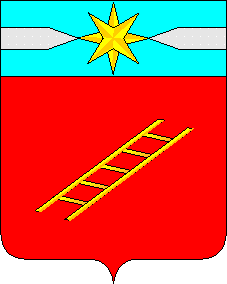 ИВАНОВСКАЯ ОБЛАСТЬАДМИНИСТРАЦИЯ  ЛУХСКОГО  МУНИЦИПАЛЬНОГО РАЙОНА ПОСТАНОВЛЕНИЕот  05 июня 2017 г.                                                                                  № 262(в ред. от 05.05.2022 №169; от 09.08.2022 №288;от 10.08.2022 №289)Об утверждении Административного регламентапредоставления муниципальной услуги«Выдача справок, выписок и иных документов»В соответствии с Федеральным законом от 06.10.2003 № 131-ФЗ «Об общих принципах организации местного самоуправления в Российской Федерации, Федеральным законом от 27.07.2010 № 210-ФЗ «Об организации предоставления государственных и муниципальных услуг»,  Уставом Лухского городского поселения, Уставом  Лухского муниципального района Ивановской области, в  целях повышения качества предоставления муниципальных услуг администрация Лухского муниципального района постановляет:1.Утвердить Административный регламент предоставления муниципальной услуги «Выдача справок, выписок и иных документов»(Приложение 1).2. Контроль за выполнением настоящего постановления возложить на управление городского хозяйства, благоустройства и дорожной деятельности администрации Лухского муниципального района.3. Настоящее постановление вступает  в силу с момента подписания и подлежит опубликованию в официальном издании «Вестник администрации Лухского муниципального района».Глава Лухскогомуниципального района                                                     Н.И.СмуровИсп. Гаврилова Е.В.Приложение 1к Постановлению администрации Лухского муниципального районаот 05.06.2017 г. № 262Административный регламентпредоставления муниципальной услуги«Выдача справок, выписок и иных документов»(в ред. от 05.05.2022 №169; от 09.08.2022 №288; от 10.08.2022 №289)1. Общие положения1.1. Настоящий Административный регламент устанавливает порядок предоставления администрацией Лухского муниципального района в лице управления городского хозяйства, благоустройства и дорожной деятельности администрации Лухского муниципального района (далее - управление) гражданам муниципальной услуги «Выдача справок, выписок и иных документов» (далее - муниципальная услуга), регулирует отношения, связанные с выдачей справок, выписок и иных документов, устанавливает стандарт предоставления муниципальной услуги, состав, последовательность и сроки выполнения административных процедур, требования к порядку их выполнения,  формы контроля за предоставлением муниципальной услуги,  досудебный (внесудебный) порядок обжалования решений и действий (бездействия) и решений, осуществляемых и принимаемых в ходе предоставления муниципальной услуги. 1.2. Муниципальная услуга производится в соответствии с:- Конституцией Российской Федерации;- Федеральным законом от 06.10.2003 № 131-ФЗ «Об общих принципах организации местного самоуправления в Российской Федерации»;- Федеральным законом от 27.07.2010 № 210-ФЗ «Об организации предоставления государственных и муниципальных услуг»;- Федеральным законом от 02.05.2006 № 59-ФЗ «О порядке рассмотрения обращений граждан Российской Федерации»;- иными нормативными правовыми федеральными, областными актами и нормативными правовыми актами Лухского муниципального района, регулирующими правоотношения в сфере оказания настоящей муниципальной услуги.1.3. Заявителями на получение муниципальной услуги в соответствии с настоящим Административным регламентом (далее - Заявитель) являются физические и юридические лица (далее – заявители).От имени заявителя с запросом о предоставлении  муниципальной услуги может обратиться представитель заявителя (далее также именуемый заявитель), который, в случае личного обращения, предъявляет документ, удостоверяющий его личность, представляет (прилагает к заявлению) документ, подтверждающий его полномочия на обращение с заявлением о предоставлении муниципальной услуги (подлинник или нотариально заверенную копию).1.4. Муниципальная услуга предоставляется:- управлением городского хозяйства, благоустройства и дорожной деятельности администрации Лухского муниципального района (далее - управление).Адрес управления: п.Лух, ул. Октябрьская д. 4, Лухский район, Ивановская область, 155270. 	График работы:  	понедельник - пятница с 9.00 до 17.00, 	перерыв - с 13.00 до 14.00	выходные - суббота, воскресенье и праздничные дни.	Телефон/факс управления: 8(49344) 2-19-90.	Электронный адрес управления:admin.lgp@mail.ru 	Адрес официального сайта: www. luhadm.ru-муниципальным бюджетным учреждением «Лухский многофункциональный центр по предоставлению государственных и муниципальных услуг» (далее - МФЦ), которое расположено по адресу: 155270, Ивановская область, Лухский район, п.Лух, ул. Первомайская, 1а.                 Режим работы: понедельник- пятница с 8.30 до 17.30 часов.1.5. Информацию о месте нахождения и графике работы управления  можно получить на сайте администрации Лухского муниципального района и по телефону 8(49344) 2-19-90, а также на стендах управления.Информацию о месте нахождения и графике работы МФЦ можно получить по телефону 8 (49344) 2-10-83,  а так же на стендах МФЦ.1.6. Адрес сайта Администрации - www. luhadm.ruАдрес электронной почты управления— admin.lgp@mail.ru                    Адрес электронной почты МФЦ — mfc-luh@yandex.ru .1.7. Для получения информации по вопросам предоставления муниципальной услуги, сведений о ходе ее предоставления заявитель обращается лично, письменно, по телефону, по электронной почте в управление, МФЦ.Консультации (справки) по вопросам предоставления муниципальной услуги предоставляются специалистами, в том числе специально выделенными для предоставления консультаций. Консультации предоставляются по следующим вопросам:о категориях граждан, имеющих право на предоставление муниципальной услуги;о сроке, с которого предоставляется муниципальная услуга;по перечню документов, необходимых для предоставления муниципальной услуги;по источнику получения документов, необходимых для предоставления  муниципальной услуги;о периоде предоставления муниципальной услуги;о времени приема и выдачи документов;о порядке обжалования действий (бездействия) и решений, осуществляемых и принимаемых в ходе предоставления муниципальной услуги.Информирование о ходе предоставления муниципальной услуги осуществляется специалистами при личном контакте с заявителями, посредством почтовой, телефонной связи и электронной почты.Для получения сведений о ходе предоставления муниципальной услуги заявителем указываются (называются) дата и входящий номер полученной при подаче документов расписки.1.8. Информация по вопросам предоставления муниципальной услуги размещается;на информационных стендах, расположенных в помещениях управления, МФЦ; на   официальном   сайте    администрации Лухского муниципального районав сети «Интернет».1.9. На стендах управления, МФЦ в обязательном порядке размещается информация:схема размещения ответственных специалистов и график приема;месторасположение, график (режим) работы, номера телефонов, адреса Интернет-сайтов и электронной почты органов, в которых заявители могут получить документы, необходимые для предоставления муниципальной услуги;перечень документов, необходимых для принятия решения о предоставлении муниципальной услуги, комплектности (достаточности) представленных документов;порядок информирования о ходе предоставления муниципальной услуги;порядок получения консультаций;порядок обжалования действий (бездействия) и решений, осуществляемых и принимаемых в ходе предоставления муниципальной услуги;запрет на требование предоставления заявителями конвертов, бумаги, почтовых открыток, скоросшивателей, папок.Раздел 2. Стандарт  предоставления муниципальной услуги2.1. Наименование муниципальной услуги2.1.1.   Наименование   муниципальной   услуги - выдача справок, выписок и иных документов.2.1.2. Предоставление муниципальной услуги осуществляет  управление городского хозяйства, благоустройства и дорожной деятельности администрации Лухского муниципального района (далее - управление). В случае наличия соглашения о взаимодействии с МФЦ административные процедуры по приему и регистрации документов заявителя и по выдаче документов заявителю передаются на исполнение в МФЦ, что не исключает возможности получения муниципальной услуги заявителем в управлении.В соответствии с требованиями пункта 3 статьи 7 Федерального закона от 27 июля 2010 г. № 210-ФЗ «Об организации предоставления государственных и муниципальных услуг» установлен запрет требовать от заявителя осуществления действий, в том числе согласований, необходимых для получения муниципальной услуги и связанных с обращением в иные государственные и муниципальные органы и организации, за исключением получения услуг, включенных в перечень услуг, которые являются необходимыми и обязательными для предоставления муниципальных услуг.2.2. Результаты предоставления муниципальной услуги.Результатами предоставления муниципальной услуги является:выдача справок, выписок и иных документов.	Срок предоставления муниципальной услуги при личном обращении в ходе приема граждан в порядке очереди не должен превышать  20 минут с момента обращения заявителя. Общий срок предоставления муниципальной услуги при поступлении запроса, представленного не при личном обращении, составляет не более 10 дней со дня регистрации обращения (запроса) заявителя.	При поступлении в управление обращений (запросов), которые не могут быть исполнены без предоставления дополнительных сведений или уточнений, специалист управления  в 3-дневный срок запрашивает автора обращения (запроса) об уточнении и дополнении запроса необходимыми для его исполнения сведениями.Срок выдачи при личном обращении справок, выписок и иных документов – непосредственно, при их подготовке, а при направлении их - не может превышать трех рабочих дней со дня их подготовки.2.3 Документы, представляемые гражданами для оказаниямуниципальной услуги2.3.1. Для оказания муниципальной услуги Заявитель представляет в управление следующие документы:- документы, удостоверяющие личность:  паспорт или другой документ, в соответствии с законодательством (при предоставлении документов на умершего гражданина – свидетельства о смерти); - при предоставлении документов, подтверждающих родственные связи – свидетельство о рождении детей, свидетельство об установлении отцовства, свидетельство о заключении брака или его расторжении;- при предоставлении документов, подтверждающих наличие недвижимого имущества или личного подсобного хозяйства – правоустанавливающие документы на недвижимое имущество;- при предоставлении документов, подтверждающих факт регистрации или проживания – (от 10.08.2022 №289)паспорт и свидетельство о регистрации по месту жительства (пребывания) (от 10.08.2022 №289)Для установления факта нахождения на иждивении нетрудоспособных членов семьи, необходимой для установления повышенного размера базовой части трудовой пенсии, заявитель предоставляет следующие документы:- паспорта супругов;									   - пенсионные удостоверения; 							 - справки об их  доходах (о размере пенсии, о заработной плате и т.д.);- справка о составе семьи;(исключено)								 - иные документы, подтверждающие факт нахождения на иждивении членов семьи.		Конкретный перечень документов, необходимых для предоставления, зависит от  вида справки, выписки и иных документов, запрашиваемых заявителем.2.3.2. Перечень документов, необходимых для предоставления муниципальной услуги, которые находятся в распоряжении иных организаций, участвующих в предоставлении муниципальной услуги    и которые заявитель вправе представить, а также способы их получения заявителями. Непредставление заявителем указанных документов не является основанием для отказа заявителю в представлении муниципальной услуги.Заявление и документы, перечисленные в пункте 2.3.1. настоящего административного регламента могут быть представлены заявителем лично, направлены посредством почтовой связи (заказным письмом) или в форме электронного документа в порядке, установленном постановлением Правительства Российской Федерации от 07 июля 2011 года № 553 «О порядке оформления и предоставления заявлений и иных документов, необходимых для предоставления государственных и (или) муниципальных услуг, в форме электронных документов». Заявление и документы, направленные в электронной форме, подписываются электронной подписью, в соответствии с требованиями Федерального закона от 06 апреля 2011 года № 63-ФЗ «Об электронной подписи» и требованиями Федерального закона от 27 июля 2010 года № 210-ФЗ «Об организации предоставления государственных и муниципальных услуг». В случае направления заявления и документов посредством почтовой связи (заказным письмом) заявление и документы должны быть заверены нотариально.Ответственность за достоверность и полноту предоставляемых сведений и документов, являющихся необходимыми для предоставления муниципальной услуги, возлагается на заявителя.2.3.3. Запрещается требовать от заявителя:представления документов и информации или осуществления действий, представление или осуществление которых не предусмотрено нормативными правовыми актами, регулирующими отношения, возникающие в связи с предоставлением муниципальной услуги;представления документов и информации, которые в соответствии с нормативными правовыми актами Российской Федерации, нормативными правовыми актами Ивановской области, муниципальными правовыми актами, находятся в распоряжении администрации, государственных органов, иных органов местного самоуправления и  (или) подведомственных им организациях, участвующих в предоставлении государственных или муниципальных услуг, за исключением документов, указанных в части 6 статьи 7 Федерального закона от 27.07.2010 № 210-ФЗ.2.4 Основания для отказа в приеме документов для предоставления муниципальной услуги2.4.1. Гражданам может быть отказано в приеме документов для оказания муниципальной услуги в случае, если:а) представлены документы неустановленного образца;б) недостоверность сведений, содержащихся в предоставленных документах;в) отсутствие у доверенного лица, действующего от имени Заявителя, доверенности, оформленной в установленном законом порядке;г) документы предоставлены не в полном объеме, не соответствуют установленным требованиям;д) текст документов написан карандашом, не разборчиво, имеются исправления, не оговоренные в установленном законом порядке;е) имеют серьезные повреждения, наличие которых не позволяет однозначно истолковать их содержание;2.4.2. В предоставлении муниципальной услуги отказывается в случае непредставления определенных пунктом 2.3.1. настоящего административного регламента документов.2.5 Основания для приостановления предоставления муниципальной услугиОснования для приостановления предоставления муниципальной услуги отсутствуют.2.6 Перечень услуг, необходимых и обязательных для предоставления муниципальной услуги2.6.1. Перечень услуг, которые являются необходимыми и обязательными для предоставления муниципальной услуги, в том числе сведения о документе (документах), выдаваемом (выдаваемых) организациями, участвующими в предоставлении муниципальной услуги отсутствует.2.6.2. Муниципальная услуга управлением предоставляется бесплатно.2.6.3. Максимальный срок ожидания в очереди при подаче документов для получения муниципальной услуги, как и при получении результата предоставления муниципальной услуги не должен превышать 20 минут.2.6.4. Срок регистрации запроса заявителя (представленного не при личном обращении) о предоставлении муниципальной услуги и услуги, предоставляемой организацией, участвующей в предоставлении муниципальной услуги, не должен превышать 30 минут, а в электронной форме – в день подачи запроса.Для получения муниципальной услуги достаточно устного обращения.2.6.5. Запрос заявителя о предоставлении муниципальной услуги регистрируется (посредством внесения данных в информационную систему, в том числе при обращении в электронной форме, при наличии технической возможности). 	Регистрация запроса, поданного заявителем, проводится в порядке делопроизводства.2.7Максимальный срок ожидания в очереди при подаче запроса о предоставлении муниципальной услуги и при получении результата предоставления муниципальной услуги 2.7.1. Максимальный срок ожидания в очереди при подаче запроса о предоставлении муниципальной услуги и при получении результата предоставления муниципальной услуги составляет 20 минут, по предварительной  записи – 10 минут.2.8 Иные требования, в том числе учитывающие особенности предоставления  услуги в многофункциональных центрах предоставления государственных и муниципальных услуг и особенности предоставления муниципальной услуги в электронной форме2.8.1. При предоставлении муниципальной услуги в МФЦ должностными лицами МФЦ могут в соответствии с настоящим административным регламентом осуществляться:информирование и консультирование заявителей по вопросу предоставления муниципальной услуги;прием заявления и документов;истребование документов, необходимых для предоставления муниципальной услуги и находящихся в других органах и организациях в соответствии с заключенными соглашениями;выдача заявителям документов, являющихся результатом предоставления муниципальной услуги.При предоставлении муниципальной услуги заявителю обеспечивается возможность с использованием сети Интернет через официальный сайт администрации Лухского муниципального района:получать информацию о порядке предоставления муниципальной услуги и сведения о ходе предоставления муниципальной услуги;представлять заявление и документы, необходимые для предоставления муниципальной услуги, в порядке, установленном постановлением Правительства Российской Федерации от 07 июля 2011 года № 553 «О порядке оформления и представления заявлений и иных документов, необходимых для предоставления государственных и (или) муниципальных услуг, в форме электронных документов».При обращении заявителя в форме электронного документа посредством Единого портала и Регионального портала в целях получения информации о порядке предоставления муниципальной услуги, а также сведений о ходе предоставления муниципальной услуги используется простая электронная подпись или усиленная квалифицированная электронная подпись.При обращении заявителя в форме электронного документа посредством Единого портала и Регионального портала в целях получения муниципальной услуги используется усиленная квалифицированная электронная подпись. Для использования усиленной квалифицированной подписи заявителю необходимо получить квалифицированный сертификат ключа проверки электронной подписи в удостоверяющем центре, аккредитованном в порядке, установленном Федеральным законом от 06 апреля 2011 года № 63-ФЗ «Об электронной подписи».При поступлении заявления и документов в электронной форме управлением с использованием имеющихся средств электронной подписи или средств информационной системы аккредитованного удостоверяющего центра осуществляется проверка используемой усиленной квалифицированной электронной подписи, которой подписаны поступившие заявление и документы, на предмет ее соответствия следующим требованиям:квалифицированный сертификат создан и выдан аккредитованным удостоверяющим центром, аккредитация которого действительна на день выдачи указанного сертификата;квалифицированный сертификат действителен на момент подписания электронного документа (при наличии достоверной информации о моменте подписания электронного документа) или на день проверки действительности указанного сертификата, если момент подписания электронного документа не определен;имеется положительный результат проверки принадлежности владельцу квалифицированного сертификата квалифицированной электронной подписи, с помощью которой подписан электронный документ, и подтверждено отсутствие изменений, внесенных в этот документ после его подписания. При этом проверка осуществляется с использованием средств электронной подписи, получивших подтверждение соответствия требованиям, установленным в соответствии с Федеральным законом от 06 апреля 2011 года № 63-ФЗ «Об электронной подписи», и с использованием квалифицированного сертификата лица, подписавшего электронный документ;усиленная квалифицированная электронная подпись используется с учетом ограничений, содержащихся в квалифицированном сертификате лица, подписывающего электронный документ (если такие ограничения установлены).Должностное лицо управления не позднее рабочего дня, следующего за днем принятия заявления и документов посредством почтовой связи или в форме электронных документов, направляет заявителю уведомление об их принятии к рассмотрению либо об отказе в их принятии (с указанием причин отказа) в форме электронного документа по адресу электронной почты, указанному в заявлении, или в письменной форме по почтовому адресу, указанному в заявлении.Раздел 3. Состав, последовательность и сроки выполненияадминистративных процедур (действий), требования к порядку их выполнения, в том числе особенности  выполнения административных процедур (действий) в электронной форме3.1.   Предоставление   муниципальной   услуги   включает   в   себя   следующие  административные процедуры: прием и регистрация документов заявителя; комплектование документов при предоставлении муниципальной услуги   в рамках межведомственного взаимодействия, направление запросов о предоставлении  информации;рассмотрение заявления и прилагаемых к нему документов, проведение экспертизы документов, установление оснований для отказа в предоставлении муниципальной услуги; принятие решения о выдаче справок, выписок и иных документов либо об отказе в их выдаче,  подготовка их, выдача (направление) заявителю.3.2. Блок-схема административных процедур предоставления муниципальной услуги приводится в Приложении 1 к настоящему административному регламенту.3.3. Прием и регистрация документов заявителя.3.3.1. Основанием для начала административной процедуры является поступление в управление  заявления (обращения, в том числе и устного) и документов, необходимых для предоставления муниципальной услуги.3.3.2. Специалист управления:устанавливает личность заявителя, в случае обращения с заявлением представителя физического или юридического лица, проверяет его полномочия, принимает заявление и приложенные к нему документы;вносит в журнал регистрации заявлений запись о приеме документов;3.3.3. Способ фиксации – на бумажном носителе.3.4. Комплектование документов при предоставлении муниципальной услуги в рамках межведомственного взаимодействия направление запросов о предоставлении  информации.3.4.1. Основанием для комплектования документов при предоставлении муниципальной услуги в рамках межведомственного взаимодействия является принятие заявления от заявителя и документов, указанных в п. 2.3.1 административного регламента.3.4.2. Ответственным за комплектование документов в рамках межведомственного взаимодействия является специалист Администрации, который не позднее 11.00 дня, следующего за днем приема документов, формирует, регистрирует  и направляет запросы в адрес   органов и организаций,        в том числе в электронной форме с использованием единой системы межведомственного электронного взаимодействия  (если такие документы и (или) информация не были предоставлены заявителем).Межведомственный запрос (Ответ) может быть направлен следующими способами:1) в форме бумажного документа:почтовым отправлением (с уведомлением);курьером, под расписку;с использованием факсимильной связи;иными способами, предусмотренными Соглашением, заключенным между участниками обмена;2) в форме электронного документа:записанного на носитель информации, подписанного электронной подписью и переданного курьером;с использованием электронной почты;с использованием неформализованного электронного документооборота;с использованием региональной системы межведомственного электронного взаимодействия;иными способами, предусмотренными Соглашением, заключенным между участниками обмена.3.5. Срок  выполнения административной процедуры - 5 дней, при наличии технической возможности запроса в электронной форме  в течение рабочего дня.3.6. Результат выполнения административной процедуры –  получение документов в рамках межведомственного взаимодействия.3.7. Способ фиксации – на бумажном носителе.3.8. Рассмотрение заявления и прилагаемых к нему документов, проведение экспертизы документов, установление отсутствия оснований для отказа в предоставлении муниципальной услуги. 3.9.  Принятие решения о выдаче справок, выписок и иных документов либо об отказе в их выдаче, выдача (направление) его заявителю.3.9.1. При наличии оснований для отказа в предоставлении муниципальной услуги, специалистом управления осуществляется подготовка  письменного уведомления об отказе в предоставлении муниципальной услуги, который  должен содержать основания отказа  с  обязательной  ссылкой  на  нарушения,  предусмотренные в п.2.4.1. настоящего административного регламента.	3.9.2. 	При отсутствии оснований для отказа в предоставлении муниципальной услуги, указанных  в  п. 2.4.1. настоящего административного регламента специалистом управления осуществляется подготовка  справок, выписок и иных документов.  3.9.3.  Справки, выписки и иные документы выдаются  лично заявителю или его законному представителю либо направляется заявителю по почте (заказным письмом) по адресу, указанному в заявлении, в течение трех рабочих дней после подписания.  3.9.4. Результат выполнения административной процедуры –  выдача справок, выписок и иных документов, либо письменное уведомление об отказе в их выдаче. 3.9.5. Способы фиксации – на бумажном носителе.Раздел 4. Формы контроля за исполнением административного регламента4.1. Текущий контроль за соблюдением последовательности действий ответственных должностных лиц, определенных административными процедурами по предоставлению муниципальной услуги, осуществляется начальником управления либо лицом, его замещающим, путем проведения проверок соблюдения и исполнения должностными лицами положений настоящего административного регламента, нормативных правовых актов Российской Федерации, Ивановской области, Лухского муниципального района регулирующих предоставление муниципальной услуги.Периодичность осуществления текущего контроля:постоянно, при каждом обращении заявителя за предоставлением муниципальной услуги;4.2. Проверки полноты и качества оказания муниципальной услуги осуществляются на основании индивидуальных правовых актов (приказов,) управления, предоставляющего муниципальную услугу.Контроль за полнотой и качеством предоставления муниципальной услуги включает в себя проведение проверок, выявление и устранение нарушений прав заявителей, рассмотрение, принятие решений и подготовку ответов на обращения заявителей, содержащих жалобы на решения, действия (бездействие) должностных лиц.Проверки могут быть плановыми (осуществляться на основании ежеквартальных или годовых планов работы управления, предоставляющего муниципальную услугу), внеплановыми и тематическими. При проверке могут рассматриваться все вопросы, связанные с предоставлением муниципальной услуги (комплексные проверки). Проверка также может проводиться по конкретному обращению заявителя.Результаты проверки оформляются в виде справки, в которой отмечаются выявленные недостатки и предложения по их устранению.4.3. За нарушение порядка предоставления муниципальной услуги, повлекшее ее непредставление заявителю либо предоставление муниципальной услуги с нарушением установленных сроков, требование документов и (или) платы, не предусмотренных федеральными законами и принятыми в соответствии с ними иными нормативными правовыми актами, а также за нарушение порядка и сроков рассмотрения жалобы либо незаконный отказ или уклонение от принятия ее к рассмотрению должностные лица управления привлекаются к ответственности в соответствии с законодательством Российской Федерации.  4.4. Контроль за предоставлением муниципальной услуги со стороны граждан, их объединений и организаций осуществляется путем получения информации о наличии в действиях (бездействии) должностных лиц управления, а также в принимаемых ими решениях, нарушений положений настоящего административного регламента и иных нормативных правовых актов Российской Федерации, устанавливающих требования к предоставлению муниципальной услуги.4.5. Контроль за соблюдением и исполнением должностными лицами МФЦ положений настоящего административного регламента осуществляется руководителем МФЦ.Раздел 5. Досудебный (внесудебный) порядок обжалования решений и действий (бездействия) органа, предоставляющего муниципальную услугу, а также его должностных лиц, муниципальных служащих5.1. Заявитель имеет право на досудебное (внесудебное) обжалование решений и действий (бездействия) управления, его должностных лиц, муниципальных служащих, принятых (осуществляемых) в ходе предоставления муниципальной услуги.5.2. Заявитель может обратиться с жалобой, в том числе в следующих случаях:нарушение срока регистрации запроса заявителя о предоставлении муниципальной услуги;нарушение срока предоставления муниципальной услуги;требование представления заявителем документов, не предусмотренных нормативными правовыми актами Российской Федерации, нормативными правовыми актами Ивановской области, нормативными правовыми актами Лухского муниципального района,  для предоставления муниципальной услуги;отказ в приеме документов, представление которых предусмотрено нормативными правовыми актами Российской Федерации, нормативными правовыми актами Ивановской области, нормативными правовыми актами Лухского муниципального района для предоставления муниципальной услуги;отказ в предоставлении муниципальной услуги, если основания отказа не предусмотрены нормативными правовыми актами Российской Федерации, нормативными правовыми актами Ивановской области, нормативными правовыми актами Лухского муниципального района;требование внесения заявителем при предоставлении муниципальной услуги платы, не предусмотренной нормативными правовыми актами Российской Федерации, нормативными правовыми актами Ивановской области, нормативными правовыми актами Лухского муниципального района;отказ управления, его должностного лица, муниципального служащего в исправлении допущенных опечаток и ошибок в выданных в результате предоставления муниципальной услуги документах либо нарушение установленного срока таких исправлений;-(в ред. от 09.08.2022 №288) нарушение срока или порядка выдачи документов по результатам      предоставления муниципальной услуги;-требование у заявителя при предоставлении муниципальной услуги документов или информации, отсутствие и (или) недостоверность которых не указывались при первоначальном отказе в приеме документов, необходимых для предоставления муниципальной услуги, либо в предоставлении муниципальной услуги, за исключением случаев, предусмотренных пунктом 4 части 1 статьи 7 Закона N 210-ФЗ. В указанном случае досудебное (внесудебное) обжалование заявителем решений и действий (бездействия) МБУ МФЦ, работника МБУ МФЦ возможно в случае, если на МБУ МФЦ, решения и действия (бездействие) которого обжалуются, возложена функция по предоставлению соответствующей муниципальной услуги в полном объеме в порядке, определенном частью 1.3 статьи 16 Закона N 210-ФЗ". (в ред.от 09.08.2022 №288)5.3. Основание для приостановления рассмотрения жалобы не установлено.Случаи, при которых управление вправе оставить жалобу без ответа:наличие в жалобе нецензурных либо оскорбительных выражений, угроз жизни, здоровью и имуществу должностного лица, а также членов его семьи;отсутствие возможности прочитать какую-либо часть текста жалобы, фамилию, имя, отчество (при наличии) и (или) почтовый адрес заявителя, указанные в жалобе;отсутствие адреса, по которому должен быть направлен ответ.5.4. Основанием для начала процедуры досудебного (внесудебного) обжалования является поступление жалобы заявителя.Заявитель может подать жалобу: лично в управление;в письменной форме путем направления почтовых отправлений в управление;в электронном виде посредством использования:официального сайта администрации в сети Интернет;Единого портала (www.gosuslugi.ru);Регионального портала Жалоба может быть подана заявителем через МФЦ, который обеспечивает ее передачу в управление.Жалоба передается в управление в порядке и сроки, установленные соглашением о взаимодействии между МФЦ и администрацией Лухского муниципального района  (далее – соглашение о взаимодействии), но не позднее рабочего дня, следующего за рабочим днем, в который поступила жалоба.В случае подачи жалобы при личном приеме заявитель представляет документ, удостоверяющий его личность.В случае если жалоба подается через представителя заявителя, также представляется документ, подтверждающий полномочия на осуществление действий от имени заявителя. В качестве документа, подтверждающего полномочия на осуществление действий от имени заявителя, могут быть представлены:1) оформленная в соответствии с законодательством Российской Федерации доверенность;2) копия решения о назначении или об избрании либо приказа о назначении физического лица на должность, в соответствии с которым такое физическое лицо обладает правом действовать от имени заявителя без доверенности.В случае подачи заявителем жалобы в электронном виде, документы, предусмотренные подпунктами «1»-«2» абзаца двенадцатого пункта 5.4 настоящего административного регламента могут быть представлены в форме электронных документов, подписанных электронной подписью, вид которой предусмотрен законодательством Российской Федерации, при этом документ, удостоверяющий личность заявителя, не требуется. Жалоба должна содержать:наименование управления, фамилию, имя, отчество (при наличии) и должность должностного лица, муниципального служащего, замещающих должность в управлении, решения и действия (бездействие) которых обжалуются;фамилию, имя, отчество (при наличии), сведения о месте жительства заявителя, а также номер (номера) контактного телефона, адрес (адреса) электронной почты (при наличии) и почтовый адрес, по которым должен быть направлен ответ заявителю;сведения об обжалуемых решениях и действиях (бездействии) управления, его должностного лица, муниципального служащего;доводы, на основании которых заявитель не согласен с решением и действием (бездействием) управления, его должностного лица, муниципального служащего. Заявителем могут быть представлены документы (при наличии), подтверждающие доводы заявителя, либо их копии.5.5. Заявитель имеет право на получение информации и документов, необходимых для обоснования и рассмотрения жалобы.При желании заявителя обжаловать действие или бездействие должностного лица, муниципального служащего управления, последний обязан сообщить ему свою фамилию, имя, отчество и должность, а также фамилию, имя, отчество и должность лица, которому могут быть обжалованы действия.Администрация обеспечивает:оснащение мест приема жалоб;информирование заявителей о порядке обжалования решений и действий (бездействия) управления, его должностных лиц, муниципальных служащих  посредством размещения информации на стендах в местах предоставления муниципальных услуг, на официальном сайте, на Едином портале, на Региональном портале;консультирование заявителей о порядке обжалования решений и действий (бездействия) управления, его должностных лиц, муниципальных служащих, в том числе по телефону, электронной почте, при личном приеме;заключение соглашений о взаимодействии в части осуществления МФЦ приема жалоб и выдачи заявителям результатов рассмотрения жалоб.5.6. Жалобы на действия (бездействие) должностных лиц, муниципальных служащих управления подаются начальнику управления.5.7. Жалоба, поступившая в управление, подлежит регистрации не позднее следующего рабочего дня со дня ее поступления. Жалобе присваивается регистрационный номер в журнале учета жалоб на решения и действия (бездействия) управление, его должностных лиц, муниципальных служащих. Форма и порядок ведения журнала определяется управлением. Жалоба рассматривается должностным лицом управления, наделенным полномочиями по рассмотрению жалоб, в течение пятнадцати рабочих дней со дня ее регистрации, если более короткие сроки рассмотрения жалобы не установлены управлением, а в случае обжалования отказа управления, его должностного лица, муниципального служащего в приеме документов у заявителя либо в исправлении допущенных опечаток и ошибок или в случае обжалования заявителем нарушения установленного срока таких исправлений – в течение пяти рабочих дней со дня ее регистрации. В случае если принятие решения по жалобе заявителя не входит в компетенцию управления, в течение трех рабочих дней со дня регистрации жалобы управление направляет ее в уполномоченный на рассмотрение орган и информирует заявителя о перенаправлении жалобы в письменной форме. 5.8. По результатам рассмотрения жалобы управление принимает одно из следующих решений:удовлетворяет жалобу;отказывает в удовлетворении жалобы.При удовлетворении жалобы управление принимает исчерпывающие меры по устранению выявленных нарушений, в том числе по выдаче заявителю результата муниципальной услуги, не позднее пяти рабочих дней со дня принятия решения.Не позднее дня, следующего за днем принятия решения, заявителю в письменной форме или, по желанию заявителя, в электронной форме направляется мотивированный ответ о результатах рассмотрения жалобы.В ответе по результатам рассмотрения жалобы указывается:наименование управления, должность, фамилия, имя, отчество (при наличии) должностного лица, муниципального служащего управления, принявшего решение по жалобе;номер, дата, место принятия решения, включая сведения о должностном лице, муниципальном служащем управления, решение или действие (бездействие) которого обжалуется;фамилия, имя, отчество (при наличии) заявителя;основания для принятия решения по жалобе;принятое по жалобе решение;в случае, если жалоба признана обоснованной, – сроки устранения выявленных нарушений, в том числе срок предоставления результата муниципальной услуги;сведения о порядке обжалования принятого по жалобе решения.Ответ по результатам рассмотрения жалобы подписывается уполномоченным на рассмотрение жалобы должностным лицом управления.5.9. В случае установления в ходе или по результатам рассмотрения жалобы признаков состава административного правонарушения или признаков состава преступления должностное лицо управления,  наделенное полномочиями по рассмотрению жалоб, незамедлительно направляет имеющиеся материалы в органы прокуратуры.Приложение 1К административному регламенту«Выдача справок, выписок и иных документов»   Блок-схемапредоставления муниципальной услуги«Выдача справок, выписок и иных документов»Прием и регистрация документов            заявителяПрием и регистрация документов            заявителяПрием и регистрация документов            заявителяПрием и регистрация документов            заявителяПрием и регистрация документов            заявителяПрием и регистрация документов            заявителяКомплектование документов при предоставлении муниципальной услуги    в рамках межведомственного взаимодействия, направление запросов о предоставлении  информацииКомплектование документов при предоставлении муниципальной услуги    в рамках межведомственного взаимодействия, направление запросов о предоставлении  информацииКомплектование документов при предоставлении муниципальной услуги    в рамках межведомственного взаимодействия, направление запросов о предоставлении  информацииКомплектование документов при предоставлении муниципальной услуги    в рамках межведомственного взаимодействия, направление запросов о предоставлении  информацииКомплектование документов при предоставлении муниципальной услуги    в рамках межведомственного взаимодействия, направление запросов о предоставлении  информацииКомплектование документов при предоставлении муниципальной услуги    в рамках межведомственного взаимодействия, направление запросов о предоставлении  информацииРассмотрение заявления и прилагаемых к нему документов, проведение экспертизы документов; установление отсутствия оснований для отказа в предоставлении муниципальной услугиРассмотрение заявления и прилагаемых к нему документов, проведение экспертизы документов; установление отсутствия оснований для отказа в предоставлении муниципальной услугиРассмотрение заявления и прилагаемых к нему документов, проведение экспертизы документов; установление отсутствия оснований для отказа в предоставлении муниципальной услугиРассмотрение заявления и прилагаемых к нему документов, проведение экспертизы документов; установление отсутствия оснований для отказа в предоставлении муниципальной услугиРассмотрение заявления и прилагаемых к нему документов, проведение экспертизы документов; установление отсутствия оснований для отказа в предоставлении муниципальной услугиРассмотрение заявления и прилагаемых к нему документов, проведение экспертизы документов; установление отсутствия оснований для отказа в предоставлении муниципальной услугинетнетРассмотрение заявления и прилагаемых к нему документов, проведение экспертизы документов; установление отсутствия оснований для отказа в предоставлении муниципальной услугиРассмотрение заявления и прилагаемых к нему документов, проведение экспертизы документов; установление отсутствия оснований для отказа в предоставлении муниципальной услугиРассмотрение заявления и прилагаемых к нему документов, проведение экспертизы документов; установление отсутствия оснований для отказа в предоставлении муниципальной услугиРассмотрение заявления и прилагаемых к нему документов, проведение экспертизы документов; установление отсутствия оснований для отказа в предоставлении муниципальной услугиРассмотрение заявления и прилагаемых к нему документов, проведение экспертизы документов; установление отсутствия оснований для отказа в предоставлении муниципальной услугиРассмотрение заявления и прилагаемых к нему документов, проведение экспертизы документов; установление отсутствия оснований для отказа в предоставлении муниципальной услугидаданетнетРассмотрение заявления и прилагаемых к нему документов, проведение экспертизы документов; установление отсутствия оснований для отказа в предоставлении муниципальной услугиРассмотрение заявления и прилагаемых к нему документов, проведение экспертизы документов; установление отсутствия оснований для отказа в предоставлении муниципальной услугиРассмотрение заявления и прилагаемых к нему документов, проведение экспертизы документов; установление отсутствия оснований для отказа в предоставлении муниципальной услугиРассмотрение заявления и прилагаемых к нему документов, проведение экспертизы документов; установление отсутствия оснований для отказа в предоставлении муниципальной услугиРассмотрение заявления и прилагаемых к нему документов, проведение экспертизы документов; установление отсутствия оснований для отказа в предоставлении муниципальной услугиРассмотрение заявления и прилагаемых к нему документов, проведение экспертизы документов; установление отсутствия оснований для отказа в предоставлении муниципальной услугидадаРассмотрение заявления и прилагаемых к нему документов, проведение экспертизы документов; установление отсутствия оснований для отказа в предоставлении муниципальной услугиРассмотрение заявления и прилагаемых к нему документов, проведение экспертизы документов; установление отсутствия оснований для отказа в предоставлении муниципальной услугиРассмотрение заявления и прилагаемых к нему документов, проведение экспертизы документов; установление отсутствия оснований для отказа в предоставлении муниципальной услугиРассмотрение заявления и прилагаемых к нему документов, проведение экспертизы документов; установление отсутствия оснований для отказа в предоставлении муниципальной услугиРассмотрение заявления и прилагаемых к нему документов, проведение экспертизы документов; установление отсутствия оснований для отказа в предоставлении муниципальной услугиРассмотрение заявления и прилагаемых к нему документов, проведение экспертизы документов; установление отсутствия оснований для отказа в предоставлении муниципальной услугиПринятие решения об отказе в выдаче справок, выписок и иных документов,    подготовка письменного уведомления  об отказе, выдача (направление) его  заявителю  Принятие решения об отказе в выдаче справок, выписок и иных документов,    подготовка письменного уведомления  об отказе, выдача (направление) его  заявителю  Принятие решения об отказе в выдаче справок, выписок и иных документов,    подготовка письменного уведомления  об отказе, выдача (направление) его  заявителю  Принятие решения об отказе в выдаче справок, выписок и иных документов,    подготовка письменного уведомления  об отказе, выдача (направление) его  заявителю  Принятие решения об отказе в выдаче справок, выписок и иных документов,    подготовка письменного уведомления  об отказе, выдача (направление) его  заявителю  Принятие решения о выдаче справок, выписок и иных документов,  подготовка их, выдача (направление) их заявителю   Принятие решения о выдаче справок, выписок и иных документов,  подготовка их, выдача (направление) их заявителю   Принятие решения о выдаче справок, выписок и иных документов,  подготовка их, выдача (направление) их заявителю   Принятие решения о выдаче справок, выписок и иных документов,  подготовка их, выдача (направление) их заявителю   Принятие решения о выдаче справок, выписок и иных документов,  подготовка их, выдача (направление) их заявителю   